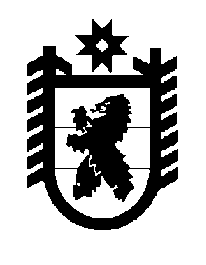 Российская Федерация Республика Карелия    ПРАВИТЕЛЬСТВО РЕСПУБЛИКИ КАРЕЛИЯПОСТАНОВЛЕНИЕот  5 декабря 2017 года № 423-Пг. Петрозаводск О признании утратившими силу некоторых постановлений Правительства Республики Карелия Правительство Республики Карелия п о с т а н о в л я е т:Признать утратившими силу:1) постановление Правительства Республики Карелия от 26 октября 2011 года № 281-П «Об утверждении Положения о Государственной жилищной инспекции Республики Карелия» (Собрание законодательства Республики Карелия, 2011, № 10, ст. 1649);2) пункт 20 постановления Правительства Республики Карелия 
от 16 ноября 2012 года № 344-П «О внесении изменений в некоторые постановления Правительства Республики Карелия» (Собрание законодательства Республики Карелия, 2012, № 11, ст. 2027); 3) пункт 20 постановления Правительства Республики Карелия 
от 6 февраля 2013 года № 38-П «О внесении изменений в некоторые постановления Правительства Республики Карелия» (Собрание законодательства Республики Карелия, 2013, № 2, ст. 250);4) постановление Правительства Республики Карелия от 8 августа 2014 года № 253-П «О внесении изменения в Положение о Государственной жилищной инспекции Республики Карелия» (Собрание законодательства Республики Карелия, 2014, № 8, ст. 1431);5) постановление Правительства Республики Карелия от 11 сентября 2014 года № 287-П «О внесении изменений в Положение о Государственной жилищной инспекции Республики Карелия» (Собрание законодательства Республики Карелия, 2014, № 9, ст. 1618);6) постановление Правительства Республики Карелия от 11 марта 
2015 года № 74-П «О внесении изменений в Положение о Государственной жилищной инспекции Республики Карелия» (Собрание законодательства Республики Карелия, 2015, № 3, ст. 459);7) постановление Правительства Республики Карелия от 12 августа 2015 года № 253-П «О внесении изменений в Положение о Государственной жилищной инспекции Республики Карелия» (Собрание законодательства Республики Карелия, 2015, № 8, ст. 1537);8) постановление Правительства Республики Карелия от 6 ноября 
2015 года № 351-П «О внесении изменений в Положение о Государственной жилищной инспекции Республики Карелия» (Собрание законодательства Республики Карелия, 2015, № 11, ст. 2098);9) постановление Правительства Республики Карелия от 19 июля 
2016 года № 266-П «О внесении изменений в Положение о Государственной жилищной инспекции Республики Карелия» (Собрание законодательства Республики Карелия, 2016, № 7, ст. 1544);10) постановление Правительства Республики Карелия от 9 марта 
2017 года № 82-П «О внесении изменения в Положение о Государственной жилищной инспекции Республики Карелия» (Официальный интернет-портал правовой информации (www.pravo.gov.ru), 13 марта 2017 года, 
№ 1000201703130003);11) постановление Правительства Республики Карелия от 29 сентября 
2017 года № 336-П «О внесении изменений в Положение о Государственной жилищной инспекции Республики Карелия» (Официальный интернет-портал правовой информации (www.pravo.gov.ru), 3 октября 2017 года, № 1000201710030001).
           Глава Республики Карелия                                                                А.О. Парфенчиков